
Job & Career Connections Newsletter Spring Edition 1 – 2022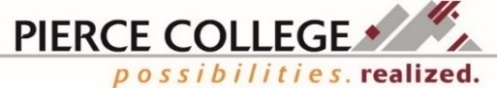 We are your Career Center, open to students, alumni, staff, faculty, and community for staff assisted and self-directed services. We are currently serving individuals remotely and in person at Fort Steilacoom and Puyallup. We continue to be available by email or phone. Contact information can be found in our Staff Directory on the last page.Employer of the Month!Employer of the Month is a great way to learn about career pathways, connect with employers, and ask recruiters questions about the field. Events are free and open to all students and faculty! Advance Technology Construction (ATC) April 28th 2pm – 3pmATC is a local General Contractor who specializes in federal contracts along the west coast with a headquarters here in Tacoma, WA. They will be talking about their company, what they look for in new hires and interns, and recruiting for positions in pathways to include: Project Engineers, Assistant Project Managers, Occupational Health & Safety, and Quality Control! Join us via Zoom https://tinyurl.com/9ce6uyr9 Passcode: 845106 
or call in at 253 215 8782, Meeting ID: 878 4329 3406GENSCO May 5th 2pm-3pmGensco is a local family-owned and operated regional wholesale distributor and manufacturer. They will be talking about their company, what they look for in new hires and interns, and recruiting for permanent and internship positions in pathways to include: Accounting, Business, Operation, Project Management, and IT. Join us via Zoom https://tinyurl.com/y8k9b48x Passcode: 432914
or call in at 253 215 8782, Meeting ID: 865 9787 1473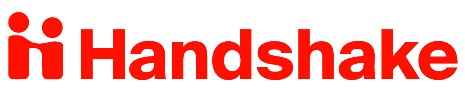 Pierce College District is now using Handshake!Handshake is a web-based platform to connect students, alumni, faculty, and staff to employers and recruiters. This platform includes fulltime and part time employment opportunities, internships, volunteer positions, work study, and campus student employment. Additionally, employers can host events to share about their company and positions they are recruiting for. Students and alumni can create their profile to connect with employers, upload a resume, and have the option of being open to employers connecting with them as well as with other students and alumni. You control the level or privacy.  To start, students use their Pierce College log-in credentials to claim their account by going to https://pierce.joinhandshake.com. Keep an eye out for an email from Handshake to claim your account.  Handshake is available as an app as well through Google Play or the App Store. Questions about using Handshake? Connect with Job & Career Connections!FAFSA and WASFA AssistanceMost college students are eligible for some form of financial aid. The FAFSA or WASFA are used to determine your eligibility for student aid, including grants, low-cost loans, and work-study. Anyone who plans to attend college should submit an application.Need assistance completing your 2022-23 financial aid application? We are here to help!Individual assistance and workshops are available at Fort Steilacoom, Puyallup, and virtually via Microsoft Teams to review the Free Application for Federal Student Aid (FAFSA) and Washington Application for State Financial Aid (WASFA). Staff will walk you through the application process and answer any questions you may have about applying for financial aid.Complete the Assistance/Workshop Interest Form to select the day, time, and format that works best for you at http://rebrand.ly/fafsa-wasfa-help.Questions? Contact Eleni Palmisano at 253-722-3429 or epalmisano@pierce.ctc.edu.WOIS 2022 Scholarship Sponsored by WOIS/The Career Information SystemThe WOIS Scholarship is awarded to one or more WOIS or Career Planner users each year. Scholarship amounts range from $500 to $1,000. Up to three scholarships will be awarded.Pierce College will nominate up to two students for consideration.Steps to apply:1) Complete the second page of the WOIS Scholarship form which can be found attached to the Job & Career Connections Spring Edition 1 Newsletter email. It must be typed and single-spaced. 2) Submit application to the Pierce College Job and Career Connections Office at JCC@pierce.ctc.edu no later than Sunday, April 17, 2022. Make sure to send your application from your Pierce College student email. Funds awarded will be paid directly to the scholarship recipient after they have sent transcripts to WOIS from one term or semester of post-high school education, training, or apprenticeship. The scholarship must be used within one calendar year after it is awarded. Funds may be used for any expenses related to education, training, or apprenticeship.Please contact JCC@pierce.ctc.edu or call 253-964-6265 with questions.Funding Eligibility: www.startnextquarter.org  
Jobs & Internships: https://pierce.joinhandshake.comPierce College Job & Career Connections Facebook: www.facebook.com/groups/1151589171538211/Have a questions? Email us at JCC@pierce.ctc.eduFS (Fort Steilacoom) Welcome Center, Cascade bldg. 3rd fl.PY (Puyallup) Student Success Center, Gaspard Administration bldg., ADM 106In-person service available Monday – Friday from 8am to 11am for walk-ins or afternoon by appointment.Workforce Staff DirectoryDiana Baker, Job & Career Connections/Worker Retraining Manager dbaker@pierce.ctc.edu  253-912-3641Adriana Tsapralis, BFET/WorkFirst Manager atsapralis@pierce.ctc.edu 253-912-2270Annette Sawyer-Sisseck, Business/Accounting Navigator asawyer-sisseck@pierce.ctc.edu 253-864-3362Denise Green, Workforce Coordinator dgreen@pierce.ctc.edu 253-864-3385Eleni Palmisano, Metropolitan Development Council (MDC) Collocated Staff epalmisano@pierce.ctc.edu 253-722-3429Mindy Mason, Workforce Coordinator mmason@pierce.ctc.edu 253-912-2399 ext. 5964Roxanne Cassidy, Puyallup Opportunity Grant/HEET Coordinator rcassidy@pierce.ctc.edu 253-840-8329 